Máte zájem si zatancovat, pobavit se a něco se v tanci naučit nebo přiučit?Od 16. října 2022 každou neděli od 17:00 do 18.30 hod. probíhá v lulečské sokolovně Lulečská tančírna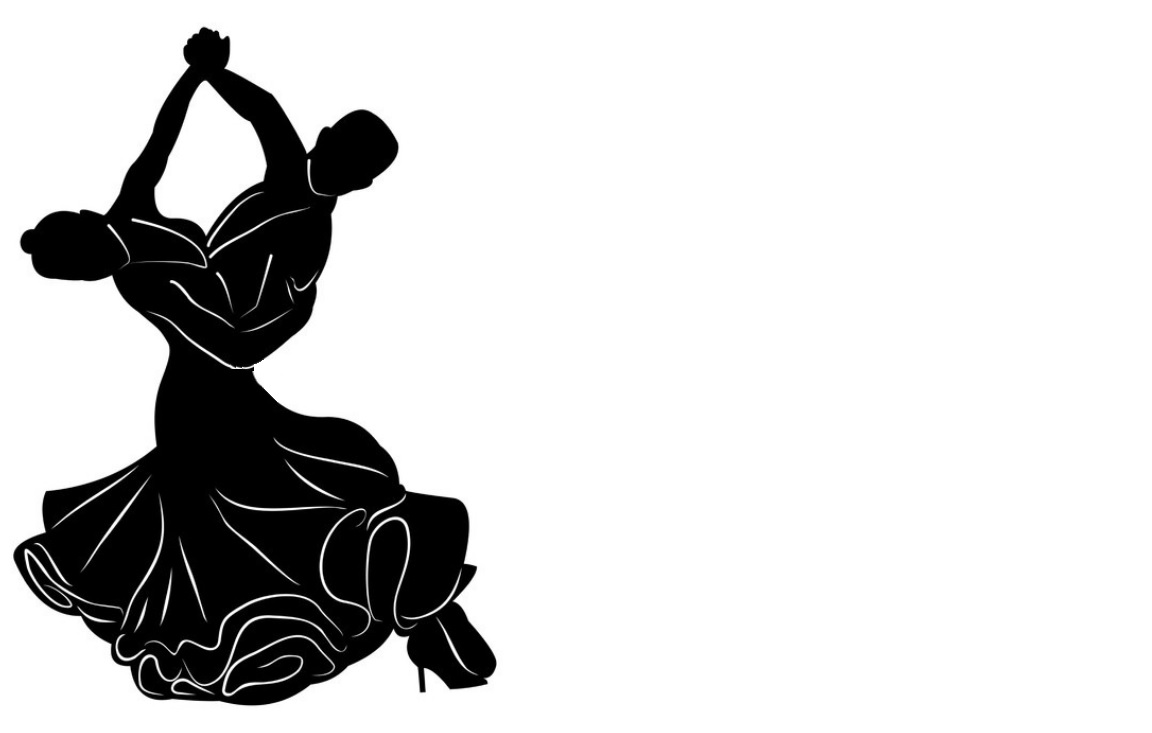 na kterou jste srdečně zváni.Naučíte se nové tance, zopakujete ty, které znáte, získáte nové přátele, v pohodovém prostředí si zatancujete a na chvíli se zbavíte všedních starostí. Zveme všechny zájemce od deseti do sta let, začátečníky i ty zkušenější, podmínkou jen dobrá nálada a optimismus. Oblečení neformální,  boty k tanci na přezutí.